令和5年4月16日徳島県、徳島大学環境防災研究センター及び株式会社エフエム徳島の３者で構成する「防災ラジオドラマ」制作実行委員会では、徳島県が推進する防災施策の更なる普及啓発を目的として、次のとおり「防災ラジオドラマ」のシナリオ（以下「シナリオ」という）を募集します。第1回は「事前復興」、第2回は「復興」で募集しました。第1回は204件、第2回は143件もの応募がありました。　第3回目となる今回は、「防災」をテーマとした作品を募集します。　徳島県では、近い将来南海トラフ巨大地震の発生が懸念されています。しかし、こうした災害に被災してしまっても、徳島に住むみなさんができるだけ早く、かつ、力強く復興に向けて歩んでいくために、今のうちからできることを、ラジオドラマを通じて発信していきましょう！！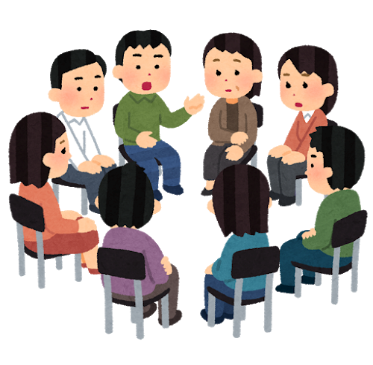 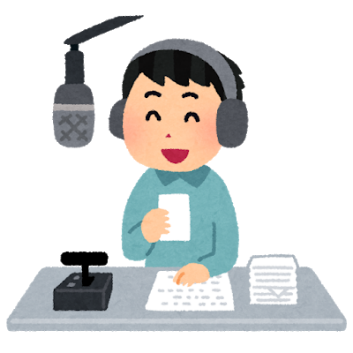 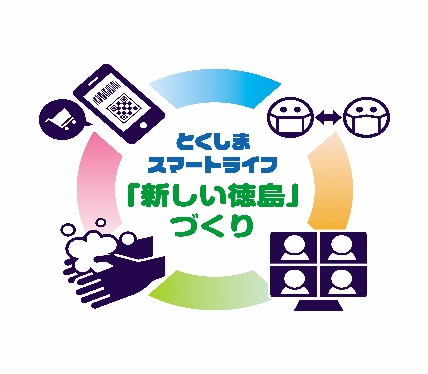 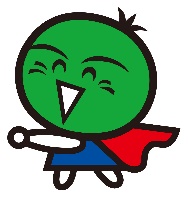 １　応募資格　性別、年齢、職業、居住地、応募者の所属（個人・団体、グループ）は問いません。　防災、復興やラジオドラマに関心のある方の応募を歓迎します。２　応募に当たっての留意点等　（１）シナリオの要件　　①　「防災」の要素を含んだものであること。　　　　　条件として（地震、津波災害に限定)とさせていただきます。　　　　　必ずしもタイトルに「防災」というワードを入れる必要はありません。　　②　放送時間１０分程度のものであること。　　　　（20字×20行で10枚程度が目安（効果音等の記載分は除きます））　　③　未発表のオリジナル作品であること。　　④　１人（１グループ）3作品までの応募とすること。（入賞は１作品のみとなります）　（２）シナリオの構成①　表紙　　　　　　→　タイトル（本名、経歴等個人情報は書き込まないこと）　　②　１ページ目　　　→　登場人物一覧　　③　２ページ目　　　→　概要（200字以内）　　④　３ページ目以降　→　本文　　⑤　最終ページ　　　→　参考文献（既成の出版物等からの「出典」がある場合のみ）　（３）応募シナリオの書き方　　・　必ず「ページ番号」をつけてください（表紙がページ「１」でも構いません）。「タイトル」「概要」「登場人物一覧」「参考文献」含め、すべて20字×20行で書いてください。シナリオは「Word形式」で書いてください。拡張子は「.doc」及び「.docx」のみ受け付けます。・　用紙レイアウトは「Ａ４横」、文字は「縦書き」、色は「黒」に限ります。シナリオの中に応募者の氏名、経歴等の個人情報は一切書かないでください。タイトル文字を大きくする、文字の色を変える、などの変則的な書き方はしないでください。画像データ等、シナリオ以外のものは含まないでください。パスワードは設定しないでください。※　以上、「２　応募に当たっての留意点等」に違反した作品は、原則失格になりますので、御留意ください。３　応募方法ホームページからの場合　　　以下のアドレスからアクセスの上、応募してください。　　　https://www.fmradiodrama.com（２）郵送の場合次の部数を印刷の上、下記【送付先】まで郵送してください。　・エントリーシート　１部別紙「「防災ラジオドラマ」エントリーシート」に必要事項を記載すること。　　　・シナリオ　　　　　１部４　募集期間　令和5年4月16日（日）～　8月6日（日） ＜消印有効＞５　入賞・入選　＜知事賞（最優秀賞）＞　１作品（賞状・賞金10万円）　＜優秀賞＞　　　　　　　２作品（賞状・賞金５万円）　＜徳島賞（※）＞　　　　１作品（賞状・賞金３万円）　　※　「徳島賞」については、徳島県内の人材育成の観点から、受賞対象者を「徳島県内在住もしくは徳島県出身者」に限定共同制作の場合は、徳島県在住もしくは出身者を含む　＜入選＞　応募作品数に応じて決定（賞状）６　審査委員北阪　昌人　氏（脚本家）・日本放送作家協会会員、日本脚本家連盟会員　＜主な活動＞・『NISSAN　あ、安部礼司』脚本（TOKYO-FM　2006/4～）　　・鳴門第九アジア初演100周年記念企画　ドキュメンタリードラマ『歓喜の歌が響く　　　街～第九の里・徳島県鳴門市の奇跡』脚本（エフエム徳島・TOKYO-FM　2018/3）　　　＊平成30年ギャラクシー賞、日本民間放送連盟賞ラジオ教養番組・優秀賞　受賞　　・ラジオドラマ「青春アドベンチャー」脚本・脚色（NHK-ＦＭ　多数）　　・ラジオドラマ「ＦＭシアター」脚本（NHK-FM　多数）　　・ドラマ「となりのマサラ」脚本（NHK福岡）　　　＊国際ドラマフェスティバルin TOKYO　東京ドラマアワード部門　ローカル・ドラマ賞　受賞　　　　　　　　　　　　　　　　　　　　他、多数向井　康介　氏（脚本家・徳島県出身）　＜主な活動＞　・ドラマ「蒼井優×4つの嘘　カムフラージュ」脚本（WOWOW　2008）　・映画「陽だまりの彼女」脚本（2013）　・映画「愚行録」脚本（2017）・映画 「マイ・ブロークン・マリコ」（2022年）・映画「ある男」（2022年）　※第46回日本アカデミー賞 最優秀脚本賞受賞   　　　　　　　       他、多数徳島県　危機管理環境部徳島大学環境防災研究センター株式会社エフエム徳島７　結果発表・表彰入賞作については公表するとともに、入賞者への表彰式（令和5年11月予定）を開催する予定です。８　入賞作品の放送　入賞作品（「最優秀賞」、「優秀賞」及び「徳島賞」受賞作品）についてはラジオドラマ化し、エフエム徳島で別途制作する特別番組等で放送します（令和6年3月頃を予定）。　なお、制作について、作者と相談の上補訂することがあります。９　著作権　制作・放送されるラジオドラマの著作権は、「防災ラジオドラマ」制作実行委員会に帰属します（防災教育等、広く普及啓発に活用します）。10　その他注意事項（１）他の団体や企業などの公募に応募中のシナリオ、あるいは既に受賞したシナリオは、本賞に入選した場合でも資格を失い、賞金の返却を求める場合があります。（２）既成の著作物から一部を引用した場合は、本文末に続けて出典を明記してください。（３）要項に従わない作品、出典や応募時に記載する個人情報に虚偽があったシナリオは、選考の対象外となります。（４）シナリオの返却、選考過程・途中経過に関する問い合わせ、いったん提出したシナリオの差し替え・変更には応じませんので、あらかじめ御了承ください。（５）応募時に御提供いただいた個人情報は、表彰、作品の放送等において公表する場合がありますので、あらかじめ御了承ください。